Prot. n. _______																	Spett.le Comune di Ploaghe									Servizio Socio AssistenzialeIo sottoscritto/a ______________________________, nato/a a ______________ il____________, Residente in via ______________________n._____ Tel. ____________Chiede:di poter partecipare al Soggiorno termale Anziani per l’annualità 2020 nel seguente periodo prescelto:dal 27/09/2020 al 03/10/2020 (una settimana)dal 27/09/2020 al 10/10/2020 (due settimane)Di poter usufruire di una stanza:Doppia uso singola (supplemento di € 20,00/giorno);- Matrimoniale da condividere con ___________________________________________________- Doppia da condividere con _________________________________________________________- Tripla da condividere con __________________________________________________________Si informa che l’amministrazione comunale di Ploaghe ai sensi del D.L. 30.06.03 n. 196 e seguenti modifiche ed integrazioni utilizzerà i dati personali per fini istituzionali e nei limiti stabiliti dalla Legge e dai Regolamenti, al fine di far confluire gli stessi nei provvedimenti amministrativi in uso (deliberazioni, determinazioni, contratti, elenchi comunque denominati …), suscettibili di pubblicitàSi allega:- Certificato medico attestante la prescrizione per il soggiorno termale con la specificazione delle cure da effettuarsi, da consegnare entro il 18 settembre 2020;- Versamento di euro 50,00 quale caparra confirmatoria.Ploaghe lì ____/____/2020                                                                                                                     Firma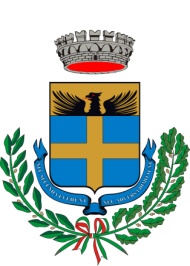 C O M U N E    D I    P L O A G H EPROVINCIA DI SASSARI4° Settore Socio-Assistenziale, Cultura, Istruzione, Sport e SpettacoloServizio Socio Assistenziale, Cultura, Istruzione, Sport e SpettacoloPiazza San Pietro n°1 – Tel. 079/4479901-928  e-mail servizisociali@comune.ploaghe.ss.it